Kūrybinė užduotis„Įsivertinimo lipdukas“Išdalinama po vieną lapelį. Vaikai turi sugalvoti užrašą iš 2-3 žodžių, kurie apibūdintų veiklą šioje pamokoje. Taip pat nupiešia žodžius atitinkantį paveikslėlį.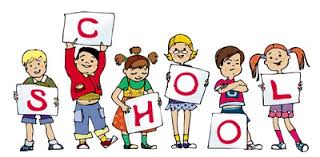 